CAPA DO EVENTOXV Simpósio ou Semana ou Encontro Xxxxxx Xxxxxxxxxxx Xxxxxxxx Xxxxxxx XxxxxxxxxxxPeríodo de realização do evento (dia, mês e ano)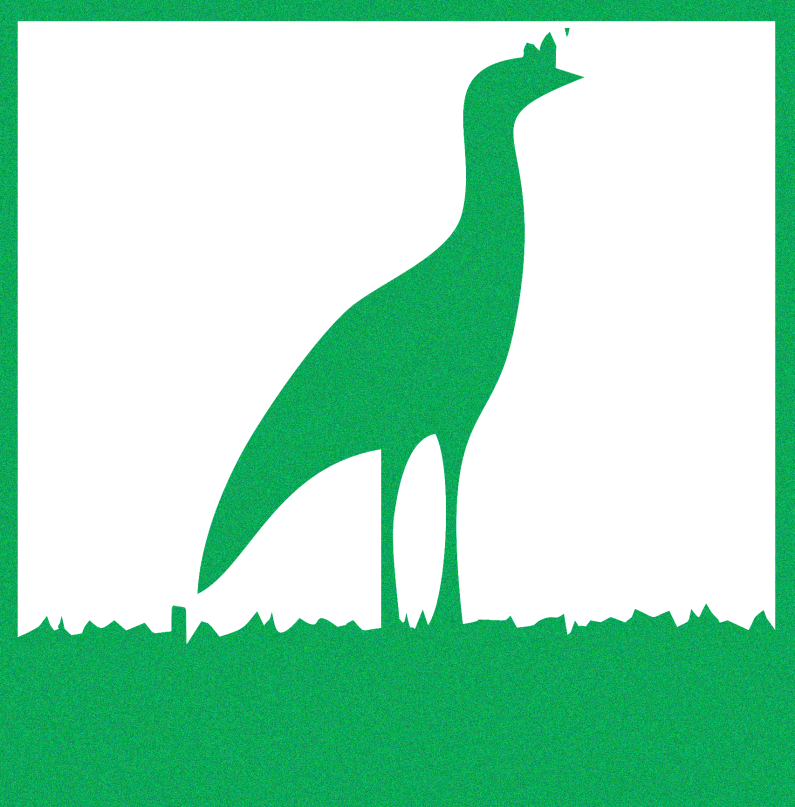 Anais do
XV Simpósio ou Semana ou Encontro Xxxxxxxx“Aqui você pode colocar a área de concentração ou tema do evento”Coordenador:Nome do Professor coordenadorEditores:Xxxxxxxx Xxxxxxx XxxxxxxXxxxxxxx Xxxxxxx XxxxxxxXxxxxxxx Xxxxxxx XxxxxxxXxxxxxxx Xxxxxxx XxxxxxxXxxxxxxx Xxxxxxx XxxxxxxSÃO CARLOS-SPSIGLA DO DEPTO | EESC | USPAnoUniversidade de São PauloEscola de Engenharia de São CarlosDiretor: Professor Titular Paulo Sergio VarotoVice-Diretor: Professor Antônio Nélson Rodrigues da SilvaPrograma de Pós-Graduação em... ou Curso de ou Departamento talCoordenador: Vice-Coordenador: Ficha catalográfica preparada pela Seção de Atendimento ao Usuário do Serviço de Biblioteca “Prof. Dr. Sergio Rodrigues Fontes” da EESC-USPNúmero de páginas:Versão eletrônica em PDF disponível online no Portal de Eventos Científicos da EESC-USP – www.eventos.eesc.usp.brTamanho e dimensões da obra: 00 cm ×  00 cm (padrão Folha A?)Obra sem cobrança ou valor monetárioFicha TécnicaNome do programa ou Curso ou DdepartamentoPublicação do Programa de Pós-Graduação em xxxxxxxx xxxxxxxxxxxxxx xxxxxxxxxx xxxxxxxx xxxxxxxxxx xxxxxxxxxxxxxxxxx xxxx xxxxxxx xxxxx xxxxxxxxxxxxxxxxxxxxxxxxxxxxxxxxxxxxxxxxxxxxxxxxxxxxxxxxxxx da Escola de Engenharia de São Carlos da Universidade de São Paulo (EESC-USP).CoordenadoresIndique os nomes dos responsáveisIndique os nomes dos responsáveisEditoresIndique os nomes dos responsáveisIndique os nomes dos responsáveisIndique os nomes dos responsáveisIndique os nomes dos responsáveisIndique os nomes dos responsáveisIndique os nomes dos responsáveis Comissão organizadoraIndique os nomes dos responsáveisIndique os nomes dos responsáveisIndique os nomes dos responsáveisIndique os nomes dos responsáveisIndique os nomes dos responsáveisIndique os nomes dos responsáveis Indique os nomes dos responsáveis Indique os nomes dos responsáveis Indique os nomes dos responsáveis Indique os nomes dos responsáveis EditoraçãoIndique os nomes dos responsáveis Indique os nomes dos responsáveis Design gráfico da capaIndique os nomes dos responsáveisIndique os nomes dos responsáveisComitê PareceristaIndique os nomes – SIGLA DA UNIDADE DE ORIGEMIndique os nomes – SIGLA DA UNIDADE DE ORIGEMIndique os nomes – SIGLA DA UNIDADE DE ORIGEMIndique os nomes – SIGLA DA UNIDADE DE ORIGEMIndique os nomes – SIGLA DA UNIDADE DE ORIGEMIndique os nomes – SIGLA DA UNIDADE DE ORIGEMIndique os nomes – SIGLA DA UNIDADE DE ORIGEMIndique os nomes – SIGLA DA UNIDADE DE ORIGEMIndique os nomes – SIGLA DA UNIDADE DE ORIGEMIndique os nomes – SIGLA DA UNIDADE DE ORIGEMIndique os nomes – SIGLA DA UNIDADE DE ORIGEMIndique os nomes – SIGLA DA UNIDADE DE ORIGEMIndique os nomes – SIGLA DA UNIDADE DE ORIGEMIndique os nomes – SIGLA DA UNIDADE DE ORIGEMIndique os nomes – SIGLA DA UNIDADE DE ORIGEMIndique os nomes – SIGLA DA UNIDADE DE ORIGEMIndique os nomes – SIGLA DA UNIDADE DE ORIGEMIndique os nomes – SIGLA DA UNIDADE DE ORIGEMIndique os nomes – SIGLA DA UNIDADE DE ORIGEMIndique os nomes – SIGLA DA UNIDADE DE ORIGEMIndique os nomes – SIGLA DA UNIDADE DE ORIGEMIndique os nomes – SIGLA DA UNIDADE DE ORIGEMEixos Temáticos do Número do evento em romano ou arábico Simpósio... do Congresso... da Semana... xxxxxxxxxxxxxxxxxxxxxxxxxxxxxxxxxxxxxxxxxxxxxxxxxxxxxxxxxxxxxxxxxxxxxxxxxxxxxxxxxx1. Xxxxxxxxxxxxxxxxxxxxxxxx2. Xxxxxxxxxxxxxxxxxxxxxxxx3. Xxxxxxxxxxxxxxxxxxxxxxxx4. Xxxxxxxxxxxxxxxxxxxxxxxx5. Xxxxxxxxxxxxxxxxxxxxxxxx6. Xxxxxxxxxxxxxxxxxxxxxxxx7. XxxxxxxxxxxxxxxxxxxxxxxxPrograma de Pós-Graduação em... ou Departamento... ou Curso...SIGLA/EESC/USPCaixa Postal XXXSão Carlos-SPCEP: 00000-000REALIZAÇÃOIMAGEM_1IMAGEM_2PATROCINADORESIMAGEM_1						IMAGEM_2IMAGEM_3						IMAGEM_4APOIOIMAGEM_1						IMAGEM_2IMAGEM_3						IMAGEM_4ApresentaçãoEssa publicação constitui um registro dos textos apresentados nas sessões de comunicações orais e de pôsteres do XV Simpósio xxxxxxxxxxx xxxxxxxxxxxxx xxxxxxxx xxxxxxxxxx xxxxxx xxxxxxxxxxxxxx xxxxxxxxxxxxxxx xxxx xxxxxx xxxxxxxxxxxxxx xxxxx xxxxx xxxxxxxxxxxxxxxxxxxxxxxx xxxxxxxxxxxxxx xxxxxxxxxxxxxxx xxxxxx xxxxxxxxxxxxxx xxxxxxxxxxxx xxxxxxxxxxxxxxxxxxx xxxxxxxxxxxxxxxxx xxxxxxxxx xxxxxx xxxxxxxxxxxxxx xxxxxxxxxxxxxxxxxxxxxxxx xxxxxxxxxxxxxxx.X xxxxxxxxxxx xxxxxxxxxxxxx xxxxxxxx xxxxxxxxxx xxxxxx xxxxxxxxxxxxxx xxxxxxxxxxxxxxx xxxx xxxxxx xxxxxxxxxxxxxx xxxxx xxxxx xxxxxxxxxxxxxxxxxxxxxxxx xxxxxxxxxxxxxx xxxxxxxxxxxxxxx xxxxxx xxxxxxxxxxxxxx xxxxxxxxxxxx xxxxxxxxxxxxxxxxxxx xxxxxxxxxxxxxxxxx xxxxxxxxx xxxxxx xxxxxxxxxxxxxx xxxxxxxxxxxxxxxxxxxxxxxx xxxxxxxxxxxxxxx.X xxxxxxxxxxx xxxxxxxxxxxxx xxxxxxxx xxxxxxxxxx xxxxxx xxxxxxxxxxxxxx xxxxxxxxxxxxxxx xxxx xxxxxx xxxxxxxxxxxxxx xxxxx xxxxx xxxxxxxxxxxxxxxxxxxxxxxx xxxxxxxxxxxxxx xxxxxxxxxxxxxxx xxxxxx xxxxxxxxxxxxxx xxxxxxxxxxxx xxxxxxxxxxxxxxxxxxx xxxxxxxxxxxxxxxxx xxxxxxxxx xxxxxx xxxxxxxxxxxxxx xxxxxxxxxxxxxxxxxxxxxxxx xxxxxxxxxxxxxxx.X xxxxxxxxxxx xxxxxxxxxxxxx xxxxxxxx xxxxxxxxxx xxxxxx xxxxxxxxxxxxxx xxxxxxxxxxxxxxx xxxx xxxxxx xxxxxxxxxxxxxx xxxxx xxxxx xxxxxxxxxxxxxxxxxxxxxxxx xxxxxxxxxxxxxx xxxxxxxxxxxxxxx xxxxxx xxxxxxxxxxxxxx xxxxxxxxxxxx xxxxxxxxxxxxxxxxxxx xxxxxxxxxxxxxxxxx xxxxxxxxx xxxxxx xxxxxxxxxxxxxx xxxxxxxxxxxxxxxxxxxxxxxx xxxxxxxxxxxxxxx.X xxxxxxxxxxx xxxxxxxxxxxxx xxxxxxxx xxxxxxxxxx xxxxxx xxxxxxxxxxxxxx xxxxxxxxxxxxxxx xxxx xxxxxx xxxxxxxxxxxxxx xxxxx xxxxx xxxxxxxxxxxxxxxxxxxxxxxx xxxxxxxxxxxxxx xxxxxxxxxxxxxxx xxxxxx xxxxxxxxxxxxxx xxxxxxxxxxxx xxxxxxxxxxxxxxxxxxx xxxxxxxxxxxxxxxxx xxxxxxxxx xxxxxx xxxxxxxxxxxxxx xxxxxxxxxxxxxxxxxxxxxxxx xxxxxxxxxxxxxxx.X xxxxxxxxxxx xxxxxxxxxxxxx xxxxxxxx xxxxxxxxxx xxxxxx xxxxxxxxxxxxxx xxxxxxxxxxxxxxx xxxx xxxxxx xxxxxxxxxxxxxx xxxxx xxxxx xxxxxxxxxxxxxxxxxxxxxxxx xxxxxxxxxxxxxx xxxxxxxxxxxxxxx xxxxxx xxxxxxxxxxxxxx xxxxxxxxxxxx xxxxxxxxxxxxxxxxxxx xxxxxxxxxxxxxxxxx xxxxxxxxx xxxxxx xxxxxxxxxxxxxx xxxxxxxxxxxxxxxxxxxxxxxx xxxxxxxxxxxxxxx.Os Editores ou O coordenador. SUMÁRIO1. eixo temático - XXXXXXXXXXXXXXXXXXXXXX1.1 TÍTULO DO TRABALHO 1.11.2 TÍTULO DO TRABALHO 1.21.3 TÍTULO DO TRABALHO 1.31.4 TÍTULO DO TRABALHO 1.42. eixo temáticO - XXXXXXXXXXXXXXXXXXXXXX2.1 TÍTULO DO TRABALHO 2.12.2 TÍTULO DO TRABALHO 2.23. eixo temático - XXXXXXXXXXXXXXXXXXXXXX3.1 TÍTULO DO TRABALHO 3.13.2 TÍTULO DO TRABALHO 3.23.3 TÍTULO DO TRABALHO 3.33.4 TÍTULO DO TRABALHO 3.43.5 TÍTULO DO TRABALHO 3.54. eixo temático - XXXXXXXXXXXXXXXXXXXXXX4.1 TÍTULO DO TRABALHO 4.15. eixo temático - XXXXXXXXXXXXXXXXXXXXXX5.1 TÍTULO DO TRABALHO 5.15.2 TÍTULO DO TRABALHO 5.25.3 TÍTULO DO TRABALHO 5.35.4 TÍTULO DO TRABALHO 5.45.5 TÍTULO DO TRABALHO 5.5”6. eixo temático - XXXXXXXXXXXXXXXXXXXXXX6.1 TÍTULO DO TRABALHO 6.16.2 TÍTULO DO TRABALHO 6.26.3 TÍTULO DO TRABALHO 6.36.4 TÍTULO DO TRABALHO 6.47. eixo temático - XXXXXXXXXXXXXXXXXXXXXX7.1 TÍTULO DO TRABALHO 7.17.2 TÍTULO DO TRABALHO 7.27.3 TÍTULO DO TRABALHO 7.37.4 TÍTULO DO TRABALHO 7.4